Logo školy - vysvětlení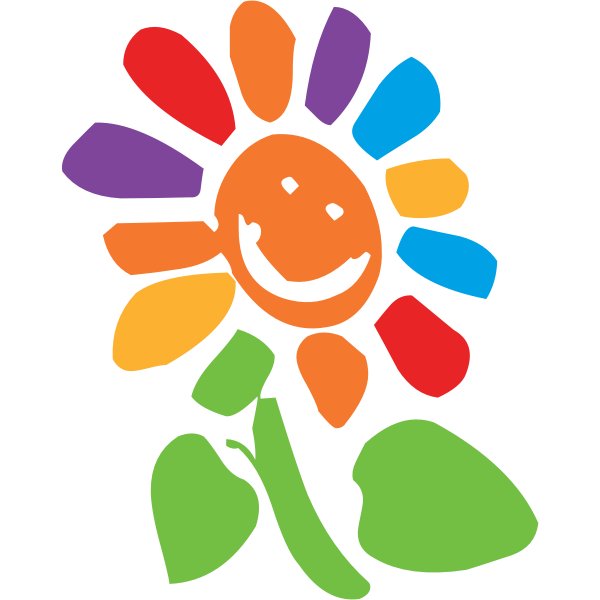 Květina jako symbol péče a života.  Podobně jako květina potřebuje ke svému růstu a rozvinutí do krásy určité podmínky a péči i my chceme dětem vytvořit takové podmínky a poskytnout péči a odborný přístup, aby se mohly všestranně rozvíjet, připravit se na vstup do základní školy, objevit své schopnosti, dovednosti a rozvinout svůj potenciál. Proto v logu máme květinu.Květina jako symbol jedinečnosti a originality. Květina v našem logu je barevná. Tato podoba květiny je symbolem toho, že ve školce máme děti různých národností, jazyků, kultur a náboženství. Tato různorodost vytváří zajímavé, jedinečné a mezinárodní prostředí, inspirované odlišnými kulturami a národnostmi, ze kterých děti pocházejí. Filosofie naší školky je založena na vzájemném respektu. Sdílením se navzájem obohacujeme a kultivujeme. Společně vytváříme jedinečné, originální prostředí, kde každý má své důležité místo. Květina jako symbol krásy a hodnot. Je naším logem, protože chceme být školou, ve které děti budou objevovat krásu člověka i světa a jeho hodnoty. Základní hodnotou je vztah k člověku i k přírodě. Květinou vyjadřujeme náš vztah k druhému člověku. Květina jako součást přírody. Logo květiny odráží vztahy, které chceme v naší školce rozvíjet a podporovat. Vztahy k druhému člověku a vztah k přírodě, které si vážíme, chráníme ji. To jsou důležité hodnoty. Nejen tyto hodnoty chceme dětem předat.Shrnutí - logo a jeho symbolika má tři rozměry: zaměření na dítě a jeho rozvojzaměření na vzájemné sdílení, co dokážeme vytvářetzaměření na hodnoty                                                                      